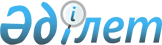 Аудандық мәслихаттың 2009 жылғы 23 желтоқсандағы N 229-ХХV "Ауданның 2010-2012 жылдарға арналған бюджеті туралы" шешіміне өзгерістер енгізу туралы
					
			Күшін жойған
			
			
		
					Атырау облысы Құрманғазы аудандық мәслихатының 2010 жылғы 14 қазандағы № 313-ХХХІ шешімі. Атырау облысы Әділет департаменті Құрманғазы ауданының әділет басқармасында 2010 жылғы 9 қарашада № 4-8-192 тіркелді. Күші жойылды - Құрманғазы аудандық мәслихатының 2013 жылғы 14 наурыздағы № 147-V шешімімен      Ескерту. Күші жойылды - Құрманғазы аудандық мәслихатының 2013.03.14 № 147-V шешімімен.

      РҚАО ескертпесі.

      Мәтінде авторлық орфография және пунктуация сақталған.



      Қазақстан Республикасының 2008 жылғы 4 желтоқсандағы № 95-ІV Бюджет Кодексінің 106-бабын басшылыққа алып, 2001 жылғы 23 қаңтардағы № 148 "Қазақстан Республикасындағы жергілікті мемлекеттік басқару және өзін-өзі басқару туралы" Заңының 6-бабына сәйкес аудандық Мәслихат ШЕШІМ ЕТЕДІ:



      1. Аудандық Мәслихаттың 2009 жылғы 23 желтоқсандағы № 229-ХХV "Ауданның 2010-2012 жылдарға арналған бюджеті туралы" (нормативтік құқықтық актілердің мемлекеттік тіркеу тізілімінде № 4-8-177 санымен тіркелген, аудандық "Серпер" үнжариясында 2010 жылы 5 ақпанда № 6 жарияланған) шешіміне келесі өзгерістер енгізілсін:



      1) 1-тармақтың 1) тармақшасында:

      3723727,0 саны 3582341,0 санымен ауыстырылсын;

      711937,0 саны 722902,0 санымен ауыстырылсын;



      2) 1-тармақтың 2) тармақшасында:

      3733172,0 саны 3591786,0 санымен ауыстырылсын;



      3) таза бюджеттік кредиттеу- -35692,0 мың теңге;

      бюджетік кредиттер – 35692,0 мың теңге;

      бюджеттік кредиттерді өтеу- 0 мың теңге;



      4) қаржы активтерімен операциялар бойынша сальдо - 0 мың теңге;

      қаржы активтерін сатып алу - 0 мың теңге;

      мемлекеттің қаржы активтерін сатудан түсетін түсімдер – 0 мың теңге;



      5) бюджет тапшылығы (профициті) – -45137,0 мың теңге;



      6) бюджет тапшылығын қаржыландыру (профицитін пайдалану)- 45137 мың теңге;

      қарыздар түсімі- 35692,0 мың теңге;

      қарыздарды өтеу- 0 мың теңге;

      бюджет қаражатының пайдаланатын қалдықтары – 9445,0 мың теңге.



      2. 1-қосымша осы шешімнің 1-қосымшасына сәйкес жаңа редакцияда мазмұндалсын.



      3. 5-қосымша осы шешімнің 2-қосымшасына сәйкес жаңа редакцияда мазмұндалсын.



      4. Осы шешім 2010 жылдың қаңтар айының 1-нен бастап күшіне енгізілсін.



      5. Осы шешімнің орындалуын бақылау аудандық мәслихаттың экономика, салық саясаты және бюджет жөніндегі тұрақты және тексеру комиссияларына тапсырылсын.      Аудандық Мәслихаттың      ХХХІ сессиясының төрағасы:                   Б. Жүгінісов

      Аудандық Мәслихат хатшысы:                   Р. Сұлтанияев

Аудандық мәслихаттың  

2010 жылдың 14 қазандағы

313-ХХХІ шешіміне 1 қосымша

Аудандық мәслихаттың  

2009 жылғы 23 желтоқсандағы

№ 229-ХХV шешіміне 1 қосымша 2010 жылға арналған аудан бюджеті туралы

Аудандық мәслихаттың   

2010 жылдың 14 қазандағы  

№ 313-ХХХІ шешіміне 2 қосымша

Аудандық мәслихаттың   

2009 жылғы 23 желтоқсандағы

№ 229-ХХV шешіміне 5 қосымшакестенің жалғасыкестенің жалғасыкестенің жалғасы
					© 2012. Қазақстан Республикасы Әділет министрлігінің «Қазақстан Республикасының Заңнама және құқықтық ақпарат институты» ШЖҚ РМК
				СанатыСанатыСанатыСанатыСомасы,

мың теңгеСыныбыСыныбыСыныбыСомасы,

мың теңгеІшкі сыныбыІшкі сыныбыСомасы,

мың теңгеАТАУЫСомасы,

мың теңгеКірістер35823411Салықтық түсімдер722902О1Табыс салығы2006282Жеке табыс салығы200628Төлем көзінен салық салынатын табыстардан ұсталатын жеке табыс салығы 175099Төлем көзінен салық салынбайтын табыстардан ұсталатын жеке табыс салығы 23113Қызметін біржолғы талон бойынша жүзеге асыратын жеке тұлғалардан алынатын жеке табыс салығы2416О3Әлеуметтiк салық1627001Әлеуметтік салық162700Әлеуметтік салық 162700О4Меншiкке салынатын салықтар3498531Мүлiкке салынатын салықтар322687Заңды тұлғалардың және жеке кәсіпкерлердің мүлкіне салынатын салық322108Жеке тұлғалардың мүлкiне салынатын салық5793Жер салығы3751Елдi мекендер жерлерiне жеке тұлғалардан алынатын жер салығы1570Өнеркәсіп, көлік, байланыс, қорғаныс жеріне және ауыл шаруашылығына арналмаған өзге де жерге салынатын жер салығы422Ауыл шаруашылығы мақсатындағы жерлерге заңды тұлғалардан, жеке кәсіпкерлерден, жеке нотариустар мен адвокаттардан алынатын жер салығы68Елді мекендер жерлеріне заңды тұлғалардан, жеке кәсіпкерлерден, жеке нотариустар мен адвокаттардан алынатын жер салығы16914Көлiк құралдарына салынатын салық23215Заңды тұлғалардан көлiк құралдарына салынатын салық3415Жеке тұлғалардан көлiк құралдарына салынатын салық198005Бірыңғай жер салығы200Бірыңғай жер салығы200О5Тауарларға, жұмыстарға және қызметтерге салынатын iшкi салықтар81262Акциздер3782Заңды және жеке тұлғалар бөлшек саудада өткізетін, сондай-ақ өзінің өндірістік мұқтаждарына пайдаланылатын бензин (авиациялықты қоспағанда)3700Заңды және жеке тұлғаларға бөлшек саудада өткізетін, сондай-ақ өз өндірістік мұқтаждарына пайдаланылатын дизель отыны823Табиғи және басқа ресурстарды пайдаланғаны үшiн түсетiн түсiмдер600Жер учаскелерін пайдаланғаны үшін төлем6004Кәсiпкерлiк және кәсiби қызметтi жүргiзгенi үшiн алынатын алымдар3744Жеке кәсіпкерлерді мемлекеттік тіркегені үшін алынатын алым236Жекелеген қызмет түрлерiмен айналысу құқығы үшiн алынатын лицензиялық алым1311Заңды тұлғаларды мемлекеттiк тiркегенi және филиалдар мен өкiлдiктердi есептiк тiркегенi үшiн алынатын алым 45Жылжымалы мүлікті кепілдікке салуды мемлекеттік тіркегені және кеменiң немесе жасалып жатқан кеменiң ипотекасы үшін алынатын алым15Көлік құралдарын мемлекеттік тіркегені, сондай-ақ оларды қайта тіркегені үшін алым500Жылжымайтын мүлікке және олармен мәміле жасау құқығын мемлекеттік тіркегені үшін алынатын алым1637О8Заңдық мәнді іс-әрекеттерді жасағаны және (немесе) оған уәкілеттігі бар мемлекеттік органдар немесе лауазымды адамдар құжаттар бергені үшін алынатын міндетті төлемдер15951Мемлекеттік баж1595Мемлекеттік мекемелерге сотқа берілетін талап арыздарынан алынатын мемлекеттік бажды қоспағанда, мемлекеттік баж сотқа берілетін талап арыздардан, ерекше талап ету істері арыздарынан, ерекше жүргізілетін істер бойынша арыздардан (шағымдардан), сот бұйрығын шығару туралы өтініштерден, атқару парағының дубликатын беру туралы шағымдардан, аралық (төрелік) соттардың және шетелдік соттардың шешімдерін мәжбүрлеп орындауға атқару парағын беру туралы шағымдардың, сот актілерінің атқару парағының және өзге де құжаттардың көшірмелерін қайта беру туралы шағымдардан алынады800Азаматтық хал актiлерiн тiркегенi үшiн, сондай-ақ азаматтарға азаматтық хал актiлерiн тiркеу туралы куәлiктердi және азаматтық хал актiлерi жазбаларын өзгертуге, толықтыруға және қалпына келтiруге байланысты куәлiктердi қайтадан бергенi үшiн мемлекеттік баж500Шет елге баруға және Қазақстан Республикасына басқа мемлекеттерден адамдарды шақыруға құқық беретін құжаттарды ресімдегені үшін, сондай-ақ осы құжаттарға өзгерістер енгізгені үшін алынатын мемлекеттік баж41Тұрғылықты жерін тіркегені үшін алынатын мемлекеттік баж116Аңшы кәулігін бергені және оны жыл сайын тіркегені үшін мемлекеттік баж24Жеке және заңды тұлғалардың азаматтық, қызметтік қаруының (аңшылық суық қаруды, белгі беретін қаруды, ұңғысыз атыс қаруын, механикалық шашыратқыштарды, көзден жас ағызатын немесе тітіркендіретін заттар толтырылған аэрозольді және басқа құрылғыларды, үрлемелі қуаты 7,5 Дж-дан аспайтын пневматикалық қаруды қоспағанда және калибрі 4,5 мм-ге дейінгілерін қоспағанда) әрбір бірлігін тіркегені және қайта тіркегені үшін алынатын мемлекеттік баж31Қаруды және оның оқтарын сақтауға немесе сақтау мен алып жүруге, тасымалдауға, Қазақстан Республикасының аумағына әкелуге және Қазақстан Республикасынан әкетуге рұқсат бергені үшін алынатын мемлекеттік баж832Салықтық емес түсiмдер15823О1Мемлекеттік меншіктен түсетін кірістер15005Мемлекет меншігіндегі мүлікті жалға беруден түсетін кірістер1500Коммуналдық меншіктегі мүлікті жалдаудан түсетін кірістер1500О4Мемлекеттік бюджеттен қаржыландырылатын, сондай-ақ Қазақстан Республикасы Ұлттық Банкінің бюджетінен (шығыстар сметасынан) ұсталатын және қаржыландырылатын мемлекеттік мекемелер салатын айыппұлдар, өсімпұлдар, санкциялар, өндіріп алулар130001Мұнай секторы кәсіпорындарынан түсетін түсімдерді қоспағанда, мемлекеттік бюджеттен қаржыландырылатын, сондай-ақ Қазақстан Республикасы Ұлттық Банкінің бюджетінен (шығыстар сметасынан) ұсталатын және қаржыландырылатын мемлекеттік мекемелер салатын айыппұлдар, өсімпұлдар, санкциялар, өндіріп алулар13000Жергілікті мемлекеттік органдар салатын әкімшілік айыппұлдар, өсімпұлдар, санкциялар13000О6Басқа да салықтық емес түсiмдер13231Басқа да салықтық емес түсiмдер1323Жергіліктік бюджетке түсетін салықтық емес басқа да түсімдер13233Негізгі капиталды сатудан түсетін түсімдер6240О1Мемлекеттік мекемелерге бекітілген мемлекеттік мүлікті сату01Мемлекеттік мекемелерге бекітілген мемлекеттік мүлікті сату0Жергілікті бюджеттен қаржыландырылатын мемлекеттік мекемелерге бекітілген мүлікті сатудан түсетін түсімдер0О3Жердi және материалдық емес активтердi сату62401Жерді сату6240Жер учаскелерін сатудан түсетін түсімдер62402Материалдық емес активтерді сату0Жер учаскелерін жалдау құқығын сатқаны үшін төлем0Барлық түсімдер7449654Трансферттердің түсімдері2837376О2Мемлекеттiк басқарудың жоғары тұрған органдарынан түсетiн трансферттер28373762Облыстық бюджеттен түсетiн трансферттер2837376Ағымдағы нысаналы трансферттер563 857Нысаналы даму трансферттері209 929Субвенциялар2063590VI. Бюджет тапшылығы (профициті)-35692VII. Бюджет тапшылығын қаржыландыру( профицитін пайдалану)356927Қарыздар түсімі35692О1Мемлекеттік ішкі қарыздар356922Қарыз алу келісім-шарттары35692Фунционалдық топФунционалдық топФунционалдық топФунционалдық топФунционалдық топСомасы, мың теңгеКіші функцияКіші функцияКіші функцияКіші функцияСомасы, мың теңгеБюджеттік бағдарламаның әкiмшiсiБюджеттік бағдарламаның әкiмшiсiБюджеттік бағдарламаның әкiмшiсiСомасы, мың теңгеБағдарламаБағдарламаСомасы, мың теңгеАТАУЫСомасы, мың теңгеШығындар:3591786О1Жалпы сипаттағы мемлекеттiк кызметтер2682141Мемлекеттiк басқарудың жалпы функцияларын орындайтын өкiлдi, атқарушы және басқа органдар245484112Аудан (облыстық маңызы бар қала) мәслихатының аппараты13812ОО1Аудан (облыстық маңызы бар қала) мәслихатының қызметін қамтамасыз ету жөніндегі қызметтер13812122Аудан (облыстық маңызы бар қала ) әкiмiнiң аппараты40842ОО1Аудан (облыстық маңызы бар қала) әкiмiнiң қызметiн қамтамасыз ету жөніндегі қызметтер38217ОО3Мемлекеттік органдардың ғимараттарын, үй-жайлары және құрылыстарын күрделі жөндеу2300ОО4Мемлекеттік органдарды материалдық-техникалық жарақтандыру325123Қаладағы аудан, аудандық маңызы бар қала, кент,ауыл (село), ауылдық (селолық) округ әкiмiнің аппараты190830ОО1Қаладағы ауданның, аудандық маңызы бар қаланың, кент, ауыл (селолық) округтiң әкiмi қызметiн қамтамасыз ету жөніндегі қызметтер176980О22Мемлекеттік органдардың ғимараттарын, үй-жайлары және құрылыстарын күрделі жөндеу13200О23Мемлекеттік органдарды материалдық-техникалық жарақтандыру6502Қаржылық қызмет14021452Ауданның (облыстық маңызы бар қаланың) қаржы бөлiмi14021ОО1Аудандық бюджетті орындау және коммуналдық меншікті (облыстық маңызы бар қала) саласындағы мемлекеттік саясатты іске асыру жөніндегі қызметтер13539ОО3Салық салу мақсатында мүлiктi бағалауды жүргiзу4825Жоспарлау және статистикалық қызмет8709453Ауданның (облыстық маңызы бар қаланың) экономика жэне бюджеттiк жоспарлау бөлiмi8709ОО1Экономикалық саясатты, мемлекеттік жоспарлау жүйесін қалыптастыру және дамыту және аудандық (облыстық маңызы бар қаланы) басқару саласындағы мемлекеттік саясатты іске асыру жөніндегі қызметтер8709О2Қорғаныс27201Әскери мұқтаждар2720122Аудан (облыстық маңызы бар қала) әкiмiнiң аппараты2720ОО5Жалпыға бiрдей әскери мiндеттi атқару шеңберiндегi iс-шаралар2720О4Бiлiм беру22249771Мектепке дейiнгi тәрбие және оқыту236894123Қаладағы аудан, аудандық маңызы бар қала, кент, ауыл (село), ауылдық (селолық) округ әкiмiнің аппараты236894ОО4Мектепке дейiнгi тәрбие ұйымдарын қолдау2368942Бастауыш, негiзгi орта және жалпы орта бiлiм беру1896827123Қаладағы аудан аудандық маңызы бар қала, кент, ауыл (село), ауылдық (селолық) округ әкiмiнің аппараты867ОО5Ауылдық (селолық) жерлерде балаларды мектепке дейін тегін алып баруды және кері алып келуді ұйымдастыру867464Ауданның (облыстық маңызы бар қаланың) бiлiм бөлiмi1895960ОО3Жалпы бiлiм беру1845361ОО6Балалар үшiн қосымша бiлiм беру50599О10Республикалық бюджеттен берілетін нысаналы трансферттердің есебінен білім берудің мемлекеттік жүйесіне оқытудың жаңа технологияларын енгізу09Бiлiм беру саласындағы өзге де қызметтер91256464Ауданның (облыстық маңызы бар қаланың) бiлiм бөлiмi91256001Жергілікті деңгейде бiлiм беру саласындағы мемлекеттік саясатты іске асыру жөніндегі қызметтер8382ОО5Ауданның (аудандық маңызы бар қаланың) мемлекеттiк бiлiм беру мекемелер үшiн оқулықтар мен оқу-әдістемелік кешендерді сатып алу және жеткiзу22773ОО7Аудандық ауқымдағы мектеп олимпиадаларын және мектептен тыс іс-шараларды өткізу633О11Өңірлік жұмыспен қамту және кадрларды қайта даярлау стратегиясын іске асыру шеңберінде білім беру объектілерін күрделі, ағымдағы жөндеу59468О6Әлеуметтiк көмек және әлеуметтiк қамсыздандыру3391612Әлеуметтiк көмек311975123Қаладағы аудан, аудандық маңызы бар қала, кент, ауыл (село), ауылдық (селолық) округ әкiмiнің аппараты16475003Мұқтаж азаматтарға үйiнде әлеуметтiк көмек көрсету16475451Ауданның (облыстық маңызы бар қаланың) жұмыспен қамту және әлеуметтiк бағдарламалар бөлiмi295500002Еңбекпен қамту бағдарламасы84498ОО4Ауылдық жерлерде тұратын денсаулық сақтау, бiлiм беру, әлеуметтiк қамтамасыз ету, мәдениет және спорт мамандарына отын сатып алуға Қазақстан Республикасының заңнамасына сәйкес әлеуметтiк көмек көрсету8420005Мемлекеттiк атаулы әлеуметтік көмек42283ОО6Тұрғын үй көмегi4923ОО7Жергiлiктi өкiлеттi органдардың шешiмi бойынша мұқтаж азаматтардың жекелеген топтарына әлеуметтiк көмек29454О10Үйде тәрбиеленіп, оқытылатын мүгедек балаларды материалдық қамтамасыз ету192601618 жасқа дейінгi балаларға мемлекеттiк жәрдемақылар100310017Мүгедектерді оңалту жеке бағдарламасына сәйкес, мұқтаж мүгедектерді міндетті гигиеналық құралдармен қамтамасыз етуге және ымдау тілі мамандарының, жеке көмекшілердің қызмет көрсету2225О19Ұлы Отан соғысындағы Жеңістің 65 жылдығына Ұлы Отан соғысының қатысушылары мен мүгедектерінің жол жүруін қамтамасыз ету12О20Ұлы Отан соғысындағы Жеңістің 65 жылдығына Ұлы Отан соғысының қатысушылары мен мүгедектеріне біржолғы материалдық көмекті төлеу214499Әлеуметтiк көмек және әлеуметтiк қамтамасыз ету салаларындағы өзге де қызметтер27186451Ауданның (облыстық маңызы бар қаланың) жұмыспен қамту және әлеуметтiк бағдарламалар бөлiмi27186ОО1Жергілікті деңгейде халық үшін әлеуметтік бағдарламаларды жұмыспен қамтуды қамтамасыз етуді іске асыру саласындағы мемлекеттік саясатты іске асыру жөніндегі қызметтер23274О11Жәрдемақылар мен басқа да әлеуметтiк төлемдердi есептеу, төлеу және жеткiзу бойынша қызметтерге ақы төлеу3422О22Мемлекеттік органдарды материалдық-техникалық жарақтандыру490О7Тұрғын үй-коммуналдық шаруашылық3371381Тұрғын үй шаруашылығы1400458Ауданның (облыстық маңызы бар қаланың) тұрғын үй-коммуналдық шаруашылық, жолаушылар көлiгi және автомобиль жолдары бөлiмi1400ОО4Азаматтардың жекелеген санаттарын тұрғын үймен қамтамасыз ету14002Коммуналдық шаруашылық292339123Қаладағы аудан, аудандық маңызы бар қала, кент, ауыл (село), ауылдық (селолық) округ әкiмiнің аппараты65650О14Елді мекендерді сумен жабдықтауды ұйымдастыру65650458Ауданның (облыстық маңызы бар қаланың) тұрғын үй-коммуналдық шаруашылық, жолаушылар көлiгi және автомобиль жолдары бөлiмi16760О12Сумен жабдықтау және су бөлу жүйесiнiң қызмет етуi1160О26Ауданның (облыстық маңызы бар қаланың) коммуналдық меншігіндегі жылу жүйелерін қолдануды ұйымдастыру15600467Ауданның (облыстық маңызы бар қаланың) құрылыс бөлімі209929006Сумен жабдықтау жүйесiн дамыту2099293Елдi мекендердi көркейту43399123Қаладағы аудан, аудандық маңызы бар қала, кент, ауыл (село), ауылдық (селолық) округ әкiмiнің аппараты43399ОО8Елдi мекендерде көшелердi жарықтандыру14644ОО9Елдi мекендердің санитариясын қамтамасыз ету4200О11Елдi мекендердi абаттандыру мен көгалдандыру24555О8Мәдениет, спорт, туризм және ақпараттық кеңiстiк1721401Мәдениет саласындағы қызмет113891123Қаладағы аудан, аудандық маңызы бар қала, кент, ауыл (село), ауылдық (селолық) округ әкiмiнің аппараты113891О06Жергілікті деңгейде мәдени-демалыс жұмыстарын қолдау1138912Спорт4876465Ауданның (облыстық маңызы бар қаланың) дене шынықтыру және спорт бөлiмi4876ОО6Аудандық (облыстық маңызы бар қалалық) деңгейде спорттық жарыстар өткiзу2136ОО7Әртурлi спорт түрлерi бойынша аудан құрама командаларының мүшелерiн дайындау және олардың облыстық спорт жарыстарына қатысуы27403Ақпараттық кеңiстiк36564455Ауданның (облыстық маңызы бар қаланың) мәдениет және тілдерді дамыту бөлiмi36564ОО6Аудандық (қалалық) кiтапханалардың жұмыс iстеуi365649Мәдениет, спорт, туризм және ақпараттық кеңiстiктi ұйымдастыру жөнiндегi өзге де қызметтер16809455Ауданның (аудандық маңызы бар қаланың) мәдениет және тілдерді дамыту бөлiмi4893ОО1Жергілікті деңгейде тілдерді және мәдениетті дамыту саласындағы мемлекеттік саясатты іске асыру жөніндегі қызметтер4893456Ауданның (облыстық маңызы бар қаланың) ішкi саясат бөлiмi5864ОО1Жергілікті деңгейде ақпарат, мемлекеттілікті нығайту және азаматтардың әлеуметтік сенімділігін қалыптастыру саласында мемлекеттік саясатты іске асыру жөніндегі қызметтер5864465Ауданның (облыстық маңызы бар қаланың) дене шынықтыру және спорт бөлiмi6052ОО1Жергілікті деңгейде дене шынықтыру және спорт саласындағы мемлекеттік саясатты іске асыру жөніндегі қызметтер605210Ауыл, су, орман, балық шаруашылығы, ерекше қорғалатын табиғи аумақтар, қоршаған ортаны және жануарлар дүниесiн қорғау, жер қатынастары645191Ауыл шаруашылығы20116453Ауданның (облыстық маңызы бар қаланың) экономика жэне бюджеттiк жоспарлау бөлiмi5035О99Республикалық бюджеттен берілетін нысаналы трансферттер есебінен ауылдық елді мекендер саласының мамандарын әлеуметтік қолдау шараларын іске асыру5035462Ауданның (облыстық маңызы бар қаланың) ауыл шаруашылық бөлiмi8411ОО1Жергілікті деңгейде ауыл шаруашылығы саласындағы мемлекеттік саясатты іске асыру жөніндегі қызметтер7811ОО7Мемлекеттік органдарды материалдық-техникалық жарақтандыру600473Ауданның (облыстық маңызы бар қаланың) ветеринария бөлімі6670ОО1Жергілікті деңгейде ветеринария саласындағы мемлекеттік саясатты іске асыру жөніндегі қызметтер3506ОО4Мемлекеттік органдарды материалдық-техникалық жарақтандыру31642Су шаруашылығы37940473Ауданның (облыстық маңызы бар қаланың) ветеринария бөлімі37940О11Эпизотияға қарсы іс- шаралар жүргізу379406Жер қатынастары6463463Ауданның (облыстық маңызы бар қаланың) жер қатынастары бөлімі6463ОО1Аудан (облыстық маңызы бар қала) аумағында жер қатынастарын реттеу саласындағы мемлекеттік саясатты іске асыру жөніндегі мемлекеттік қызметтер4863ОО8Мемлекеттік органдарды материалдық-техникалық жарақтандыру160011Өнеркәсiп, сәулет, қала құрылысы және құрылыс қызметi201082Сәулет қала құрылысы және құрылыс қызметі20108467Ауданның (облыстық маңызы бар қаланың) құрылыс бөлімі14930ОО1Жергілікті деңгейде құрылыс саласындағы мемлекеттік саясатты іске асыру жөніндегі қызметтер5180108Жергілікті бюджеттік инвестициялық жобалардың (бағдарламалардың) техникалық-экономикалық негіздемелерін әзірлеу және оларға сараптама жасау9750468Ауданның (облыстық маңызы бар қаланың) сәулет және қала кұрылысы бөлімі5178ОО1Жергілікті деңгейде сәулет және қала құрылысы саласындағы мемлекеттік саясатты іске асыру жөніндегі қызметтер517812Көлiк және коммуникация70001Автомобиль көлiгi7000123Қаладағы аудан, аудандық маңызы бар қала, кент, ауыл (село), ауылдық (селолық) округ әкiмi аппараты7000О13Ауданның маңызы бар қалаларда, кенттерде, ауылдарда (селоларда), ауылдық (селолық) округтерде автомобиль жолдарының жұмыс істеуін қамтамасыз ету700013Басқалар80329Басқалар8032452Ауданның (облыстық маңызы бар қаланың) қаржы бөлiмi1750О12Ауданның (облыстық маңызы бар қаланың) жергiлiктi атқарушы органының резервi1750453Ауданның (облыстық маңызы бар қаланың) экономика және бюджеттiк жоспарлау бөлiмi0ОО3Жергілікті бюджеттік инвестициялық жобалардың (бағдарламалардың) техникалық-экономикалық негіздемелерін әзірлеу және оларға сараптама жасау0458Ауданның (облыстық маңызы бар қаланың) тұрғын үй-коммуналдық шаруашылығы, жолаушылар көлiгi және автомобиль жолдары бөлiмi6282ОО1Жергілікті деңгейде тұрғын үй-коммуналдық шаруашылығы, жолаушылар көлiгi және автомобиль жолдары саласындағы мемлекеттік саясатты іске асыру жөніндегі қызметтер628215Трансферттер1477771Трансферттер147777452Ауданнын (облыстық маңызы бар қаланың) каржы бөлiмi147777ОО6Нысаналы пайдаланылмаған ( толық пайдаланылмаған) трансферттерді қайтару30020Бюджет саласындағы еңбек ақы төлеу қорының өзгеруіне байланысты жоғары тұрған бюджеттерге берілетін ағымдағы нысаналы трансферттер147747ІІІ. Таза бюджеттік кредит беру-35692Бюджеттік кредиттер3569210Ауыл, су, орман, балық шаруашылығы, ерекше қорғалатын табиғи аумақтар, қоршаған ортаны және жануарлар дүниесiн қорғау, жер қатынастары356921Ауыл шаруашылығы35692453Ауданның (облыстық маңызы бар қаланың) экономика және бюджеттiк жоспарлау бөлiмi35692ОО6Ауылдық елді мекендердің әлеуметтік саласының мамандарын әлеуметтік қолдау шараларын іске асыру үшін бюджеттік кредиттер35692Бюджеттік бағдарлама кодыБюджеттік бағдарлама кодыАуылдық (селолық) округтердің атауыАуылдық (селолық) округтердің атауыАуылдық (селолық) округтердің атауыАуылдық (селолық) округтердің атауыАуылдық (селолық) округтердің атауыБюджеттік бағдарламалар атауыАқкөлҚиғашАзғырАсанБайдаОО1Қаладағы ауданның, аудандық маңызы бар қаланың, кенттің, ауылдың (селоның), ауылдық (селолық) округтің әкімі аппаратының қызметін қамтамасыз ету8516788411979773210380О22Мемлекеттік органдардың ғимараттарын, үй-жайлары және құрылыстарын күрделі жөндеу25002000О23Мемлекеттік органдарды материалдық-техникалық жарақтандыруОО4Мектепке дейінгі тәрбие ұйымдарын қолдау91315906135945397005Ауылдық (селолық) жерлерде балаларды мектепке дейін тегін алып баруды және кері алып келуді ұйымдастыруОО3Мұқтаж азаматтарға үйінде әлеуметтік көмек көрсету527982670ОО8Елді мекендерде көшелерді жарықтандыру492ОО9Елді мекендердің санитариясын қамтамасыз ету100100100100100011Елді мекендерді абаттандыру мен көгалдандыруО14Елді мекендерді сумен жабдықтауды ұйымдастыру6400ОО6Жергілікті деңгейде мәдени-демалыс жұмыстарын қолдау34304299484713568404О13Аудандық маңызы бар қалаларда, кенттерде, ауылдарда (селоларда), ауылдық (селолық) округтерде автомобиль жолдарының жұмыс істеуін қамтамасыз ету189732391423814918835640Бюджеттік бағдарлама кодыБюджеттік бағдарлама кодыАуылдық (селолық) округтердің атауыАуылдық (селолық) округтердің атауыАуылдық (селолық) округтердің атауыАуылдық (селолық) округтердің атауыАуылдық (селолық) округтердің атауыБюджеттік бағдарламалар атауыБірлікГанюшкинДыңғызылЕңбекшіОрлыОО1Қаладағы ауданның, аудандық маңызы бар қаланың, кенттің, ауылдың (селоның), ауылдық (селолық) округтің әкімі аппаратының қызметін қамтамасыз ету809117005854393168899О22Мемлекеттік органдардың ғимараттарын, үй-жайлары және құрылыстарын күрделі жөндеуО23Мемлекеттік органдарды материалдық-техникалық жарақтандыру450200ОО4Мектепке дейінгі тәрбие ұйымдарын қолдау5397753308839137646433005Ауылдық (селолық) жерлерде балаларды мектепке дейін тегін алып баруды және кері алып келуді ұйымдастыру367ОО3Мұқтаж азаматтарға үйінде әлеуметтік көмек көрсету471274110039281016ОО8Елді мекендерде көшелерді жарықтандыру10491600606ОО9Елді мекендердің санитариясын қамтамасыз ету1002400100100100011Елді мекендерді абаттандыру мен көгалдандыру24185370О14Елді мекендерді сумен жабдықтауды ұйымдастыру25002500540072005400ОО6Жергілікті деңгейде мәдени-демалыс жұмыстарын қолдау1516251131351631293681О13Аудандық маңызы бар қалаларда, кенттерде, ауылдарда (селоларда), ауылдық (селолық) округтерде автомобиль жолдарының жұмыс істеуін қамтамасыз ету7000180752E+05377683560726135Бюджеттік бағдарлама кодыБюджеттік бағдарлама кодыАуылдық (селолық) округтердің атауыАуылдық (селолық) округтердің атауыАуылдық (селолық) округтердің атауыАуылдық (селолық) округтердің атауыАуылдық (селолық) округтердің атауыБюджеттік бағдарламалар атауыКировКудряшовКөптоғайМақашНұржауОО1Қаладағы ауданның, аудандық маңызы бар қаланың, кенттің, ауылдың (селоның), ауылдық (селолық) округтің әкімі аппаратының қызметін қамтамасыз ету88679246755586089031О22Мемлекеттік органдардың ғимараттарын, үй-жайлары және құрылыстарын күрделі жөндеу47002000О23Мемлекеттік органдарды материалдық-техникалық жарақтандыруОО4Мектепке дейінгі тәрбие ұйымдарын қолдау135851468013944135446792005Ауылдық (селолық) жерлерде балаларды мектепке дейін тегін алып баруды және кері алып келуді ұйымдастыруОО3Мұқтаж азаматтарға үйінде әлеуметтік көмек көрсету15621688472461572ОО8Елді мекендерде көшелерді жарықтандыру671637606ОО9Елді мекендердің санитариясын қамтамасыз ету100100100100100011Елді мекендерді абаттандыру мен көгалдандыруО14Елді мекендерді сумен жабдықтауды ұйымдастыру25001230025007400ОО6Жергілікті деңгейде мәдени-демалыс жұмыстарын қолдау44932144201037453724О13Аудандық маңызы бар қалаларда, кенттерде, ауылдарда (селоларда), ауылдық (селолық) округтерде автомобиль жолдарының жұмыс істеуін қамтамасыз ету2899443763293172749534977Бюджеттік бағдарлама кодыБюджеттік бағдарлама кодыАуылдық (селолық) округтердің атауыАуылдық (селолық) округтердің атауыАуылдық (селолық) округтердің атауыАуылдық (селолық) округтердің атауыАуылдық (селолық) округтердің атауыАуылдық (селолық) округтердің атауыБюджеттік бағдарламалар атауыТеңізСафонСүйіндікСүйіндікШортанбайБарлығыОО1Қаладағы ауданның, аудандық маңызы бар қаланың, кенттің, ауылдың (селоның), ауылдық (селолық) округтің әкімі аппаратының қызметін қамтамасыз ету78919351935189039183176980О22Мемлекеттік органдардың ғимараттарын, үй-жайлары және құрылыстарын күрделі жөндеу200013200О23Мемлекеттік органдарды материалдық-техникалық жарақтандыру650ОО4Мектепке дейінгі тәрбие ұйымдарын қолдау679243844384139056865236894005Ауылдық (селолық) жерлерде балаларды мектепке дейін тегін алып баруды және кері алып келуді ұйымдастыруОО3Мұқтаж азаматтарға үйінде әлеуметтік көмек көрсету500867ОО8Елді мекендерде көшелерді жарықтандыру434673673148279316475ОО9Елді мекендердің санитариясын қамтамасыз ету54114644011Елді мекендерді абаттандыру мен көгалдандыру1001001001001004200О14Елді мекендерді сумен жабдықтауды ұйымдастыру24555ОО6Жергілікті деңгейде мәдени-демалыс жұмыстарын қолдау25002500905065650О13Аудандық маңызы бар қалаларда, кенттерде, ауылдарда (селоларда), ауылдық (селолық) округтерде автомобиль жолдарының жұмыс істеуін қамтамасыз ету360036863686102421095611389170001935820694206943463239447675006